РАБОЧАЯ ПРОГРАММА ДИСЦИПЛИНЫБ.1.В.ОД.16   «Приводы мехатронных и робототехнических систем»Направление подготовки15.03.06 «Мехатроника и робототехника»Профиль подготовки«Автономные роботы»Квалификация выпускникаБакалаврФорма обученияОчнаяМосква 2016Цели освоения дисциплиныДисциплина «Приводы мехатронных и робототехнических систем» имеет своей целью способствовать формированию у обучающихся профессиональных компетенций ПК-1, ПК-5, ПК-11 в соответствии с требованиями ФГОС ВО по направлению подготовки бакалавров 15.03.06 «Мехатроника и робототехника» с учетом специфики профиля подготовки – «Автономные роботы».Место дисциплины в структуре основной профессиональной образовательной программы Дисциплина «Приводы мехатронных и робототехнических систем» является обязательной дисциплиной вариативной части блока «Дисциплины» учебного плана направления подготовки бакалавров 15.03.06 «Мехатроника и робототехника» с профилем подготовки «Автономные роботы». Общая трудоемкость дисциплины составляет 10 зачетных единиц (360 акад. час.).Для освоения дисциплины «Приводы мехатронных и робототехнических систем» обучающиеся должны обладать знаниями, умениями и навыками, полученными в результате формирования и развития компетенций в следующих дисциплинах и практиках:ПК-1 (способность составлять математические модели мехатронных и робототехнических систем, их подсистем и отдельных элементов и модулей, включая информационные, электромеханические, гидравлические, электрогидравлические, электронные устройства и средства вычислительной техники):электротехника (3 семестр);электронные устройства мехатронных и робототехнических систем (4 семестр);микропроцессорная техника в мехатронике и робототехнике (5 семестр);математические основы кинематики и динамики роботов (5 семестр);алгоритмические основы реализации методов вычислительной математики (5 семестр);информационные элементы приводов и систем управления автономных роботов, ч.1 (5 семестр);теория автоматического управления (5 и 6 семестры);механика управляемого движения автономных роботов (6 семестр);системы навигации автономных роботов (6 семестр);производственная практика (6 семестр);ПК-5 (способностью проводить эксперименты на действующих макетах, образцах мехатронных и робототехнических систем по заданным методикам и обрабатывать результаты с применением современных информационных технологий и технических средств):теория вероятностей и математическая статистика (5 семестр);теория автоматического управления (5 и 6 семестры);ПК-11 (способность производить расчеты и проектирование отдельных устройств и подсистем мехатронных и робототехнических систем с использованием стандартных исполнительных и управляющих устройств, средств автоматики, измерительной и вычислительной техники в соответствии с техническим заданием):вычислительная техника в системах управления (4 семестр);цифровая обработка сигналов (4 семестр);детали мехатронных модулей, роботов и их конструирование (4 и 5 семестры);средства связи в системах управления автономными роботами (5 семестр);теория автоматического управления (5 и 6 семестры);системы навигации автономных роботов (6 семестр);производственная практика (6 семестр).Освоение дисциплины «Приводы мехатронных и робототехнических систем» является необходимым для изучения последующих дисциплин в рамках дальнейшего формирования и развития следующих компетенций:ПК-1 (способность составлять математические модели мехатронных и робототехнических систем, их подсистем и отдельных элементов и модулей, включая информационные, электромеханические, гидравлические, электрогидравлические, электронные устройства и средства вычислительной техники):моделирование роботов и робототехнических систем (7 семестр);моделирование систем группового управления промышленных роботов (7 семестр);технологии удаленного управления автономными роботами (7 семестр);компьютерное управление в робототехнических системах (7 семестр);интеллектуальные системы управления и приводы автономных роботов (7 семестр);автономные мультиагентные робототехнические системы (7 семестр);групповое управление роботами (7 семестр);управление интеллектуальными  роботами и робототехническими системами (8 семестр);основы проектирования систем управления автономных роботов (8 семестр);основы конструирования автономных роботов (8 семестр);производственная практика (8 семестр);ПК-5 (способностью проводить эксперименты на действующих макетах, образцах мехатронных и робототехнических систем по заданным методикам и обрабатывать результаты с применением современных информационных технологий и технических средств):технологии удаленного управления автономными роботами (7 семестр);компьютерное управление в робототехнических системах (7 семестр);автономные мультиагентные робототехнические системы (7 семестр);групповое управление роботами (7 семестр);управление интеллектуальными роботами и робототехническими системами (8 семестр);государственная итоговая аттестация (8 семестр);ПК-11 (способность производить расчеты и проектирование отдельных устройств и подсистем мехатронных и робототехнических систем с использованием стандартных исполнительных и управляющих устройств, средств автоматики, измерительной и вычислительной техники в соответствии с техническим заданием):виртуальное моделирование и проектирование автономных роботов (8 семестр);аппаратное обеспечение систем управления роботов и робототехнических комплексов (7 семестр);аппаратное обеспечение мехатронных систем с ЧПУ (7 семестр);технологии удаленного управления автономными роботами (7 семестр);компьютерное управление в робототехнических системах (7 семестр);автономные мультиагентные робототехнические системы (7 семестр);групповое управление роботами (7 семестр);основы проектирования систем управления автономных роботов (8 семестр);основы конструирования автономных роботов (8 семестр);производственная практика (8 семестр).Планируемые результаты обучения по дисциплине, соотнесенные                            с планируемыми результатами освоения программы бакалавриата (компетенциями выпускников)Содержание дисциплины4.1. Распределение объема и содержания дисциплины (модуля) по разделам, семестрам, видам учебной работы и формам контроля4.2. Наименование и содержание разделов дисциплины4.3. Лабораторные работы (ЛБ)4.4. Практические занятия (ПР)Учебно-методическое обеспечение для самостоятельной работы                                 обучающихся по дисциплинеВиды самостоятельной работы обучающегося, порядок и сроки ее выполнения:выполнение курсового проекта; время выдачи задания на курсовой проект – не позднее 4-ой недели 7-го семестра; срок сдачи курсового проекта – не позднее 13-ой недели 7-го семестра; ориентировочный перечень тем курсового проекта:электропривод робота с рекуперацией энергии;электропривод робота с контурным управлением;электропривод робота с позиционным управлением;шаговый электропривод промышленного робота;электропривод робота с широтно-импульсным управлением;система управления исполнительного двигателя робота по моменту и по валу;электропривод робота РМ-01 с учетом динамики;моделирование привода с широтно-импульсным управлением;моделирование привода с частотно-импульсным управлением;цифровой электропривод транспортного робота;адаптивный электропривод робота;подготовка к лекциям, лабораторным работам и практическим занятиям с использованием конспекта лекций, материалов практических занятий и приведенных ниже (п/п.п. 8.1 и 8.2) источников (в течение 6-го и 7-го семестров в соответствии с расписанием занятий);оформление отчетов по выполненным лабораторным работам и теоретическая подготовка к их сдаче (в течение 6-го и 7-го семестров в соответствии с расписанием занятий).Перечень вопросов для проведения текущего контроля и промежуточной аттестации – в соответствии с тематикой разделов дисциплины.Фонд оценочных средств для проведения текущего контроля                           успеваемости и промежуточной аттестации обучающихся                                          по дисциплине6.1. Перечень компетенций, на освоение которых направлено изучение дисциплины «Приводы мехатронных и робототехнических систем», с указанием этапов их формирования в процессе освоения образовательной программы, представлен в п.3 настоящей рабочей программы.6.2 Описание показателей и критериев оценивания компетенций на различных этапах их формирования, описание шкал оценивая6.2.1. Показатели и критерии оценивания компетенций, используемые шкалы оценивания6.2.2. Описание шкал оценивания степени сформированности элементов компетенцийШкала 1. Оценка сформированности отдельных элементов компетенцийШкала 2. Комплексная оценка сформированности знаний, умений и владений6.3. Типовые контрольные задания или иные материалы, необходимые для оценки знаний, умений, навыков и (или) опыта деятельности, характеризующих этапы формирования компетенций в процессе освоения образовательной программы.Типовые вопросы и задания для текущего контроля (оценка сформированности элементов (знаний, умений) компетенций ПК-1, ПК-11 в рамках текущего контроля по дисциплине) по разделам дисциплиныПримеры вопросов по разделу 1:дайте общую характеристику электрического привода; отметьте их преимущества и недостатки по сравнению с другими типами приводов, применяемых в робототехнике; отметьте особенности применения электропривода в робототехнических системах; приведите пример функциональной схемы электропривода робота с трехконтурной системой подчиненного регулирования; поясните назначение входящих в нее элементов и контуров обратных связей. Примеры вопросов по разделу 3:поясните принципы создания вращающегося магнитного поля в электрических машинах переменного тока; каковы условия создания кругового вращающегося поля; при каких условиях создается эллиптическое вращающееся поле; как эллиптическое поле представляется в виде двух круговых;назовите возможные причины наведения фазовых ЭДС в машинах переменного тока; как рассчитать действующее значение ЭДС и ее частоту.Пример практического задания по разделу 6рассчитайте и постройте (в масштабе) семейство механических (при номинальном напряжении питания и при напряжениях питания, меньших чем номинальное на 20% и на 40%), семейство регулировочных характеристик (при отсутствии момента на валу, при номинальном моменте на валу и при моменте, равном половине от номинального), а также рабочие характеристики бесколлекторного двигателя постоянного тока по его справочным данным (в задании).Защита лабораторных работ (оценка сформированности элементов (знаний, умений) компетенций ПК-1, ПК-5 в рамках текущего контроля по дисциплине) по разделам дисциплины:Примеры вопросов при защите лабораторной работы №1 (раздел 2):приведите систему уравнений и соответствующую ей структурную схему коллекторного двигателя постоянного тока с возбуждением от постоянных магнитов;поясните вид механических, регулировочных и рабочих характеристик исполнительных двигатели постоянного тока с независимым возбуждением и с возбуждением от постоянных магнитов.Примеры вопросов при защите лабораторной работы №2 (раздел 4):поясните принципы моделирования двухфазного асинхронного двигателя в структуре электропривода;перечислите возможные способы регулирования частоты вращения асинхронных двигателей; охарактеризуйте целесообразность и перспективы использования каждого из них в электрических приводах робототехнических систем.Зачет в 6 семестре выставляется по совокупности результатов текущего контроля по разделам дисциплины.Перечень вопросов для подготовки к экзамену (оценка сформированности компетенции ПК-1, ПК-5, ПК-11 в рамках промежуточной аттестации по дисциплине).Содержание экзаменационного билета:1 вопрос – фундаментальная теория;2 вопрос – прикладная теория (решение задач);3 вопрос – практическая комплексная задача.Пример типового экзаменационного билета:1 вопрос  –  пьезоэлектрические двигатели: конструктивные схемы, принцип действия, характеристики и параметры;2 вопрос  –  напишите систему уравнений и составьте структурную схему коллекторного двигателя постоянного тока с последовательным возбуждением;3 вопрос – рассчитайте и постройте (в масштабе) механическую характеристику трехфазного асинхронного двигателя по его справочным данным (в задании).Комплекты контрольных заданий Фонда оценочных средств по дисциплине представлены в составе УМК дисциплины.6.4. Методические материалы, определяющие процедуры оценивания знаний, умений, навыков и (или) опыта деятельности, характеризующих этапы формирования компетенций.Процедуры и средства оценивания элементов компетенций по дисциплине«Приводы мехатронных и робототехнических систем» Методические указания для обучающихся по освоению дисциплиныДисциплина «Приводы мехатронных и робототехнических систем» предусматривает лекции, практические занятия и лабораторные работы, а также выполнение и защиту курсового проекта. Успешное изучение дисциплины требует посещения лекций, активной работы на практических занятиях, выполнения лабораторных работ и учебных заданий преподавателя, ознакомления с основной и дополнительной литературой. В ходе лекций преподаватель излагает и разъясняет основные, наиболее сложные понятия темы, а также связанные с ней теоретические и практические проблемы, дает рекомендации на практическое занятие и указания на самостоятельную работу. При подготовке к лекционным занятиям студентам необходимо:перед очередной лекцией необходимо просмотреть конспект материала предыдущей лекции. При затруднениях в восприятии материала следует обратиться к основным литературным источникам. Если разобраться в материале опять не удалось, то обратитесь к лектору (по графику его консультаций) или к преподавателю на практических занятиях. Практические занятия завершают изучение наиболее важных тем учебной дисциплины. Они служат для закрепления изученного материала, развития умений и навыков подготовки докладов, сообщений, приобретения опыта устных публичных выступлений, ведения дискуссии, аргументации и защиты выдвигаемых положений, а также для контроля преподавателем степени подготовленности студентов по изучаемой дисциплине.При подготовке к практическому занятию студенты имеют возможность воспользоваться консультациями преподавателя. При подготовке к практическим занятиям студентам необходимо:приносить с собой рекомендованную преподавателем литературу к конкретному занятию; до очередного практического занятия по рекомендованным литературным источникам проработать теоретический материал, соответствующей темы занятия;в начале занятий задать преподавателю вопросы по материалу, вызвавшему затруднения в его понимании и освоении при решении задач, заданных для самостоятельного решения;в ходе семинара давать конкретные, четкие ответы по существу вопросов; на занятии доводить каждую задачу до окончательного решения, демонстрировать понимание проведенных расчетов (анализов, ситуаций), в случае затруднений обращаться к преподавателю.Студентам, пропустившим занятия (независимо от причин), не имеющие письменного решения задач или не подготовившиеся к данному практическому занятию, рекомендуется не позже чем в 2-недельный срок явиться на консультацию к преподавателю и отчитаться по теме, изучавшейся на занятии. Студенты, не отчитавшиеся по каждой не проработанной ими на занятиях теме к началу зачетной сессии, упускают возможность получить положенные баллы за работу в соответствующем семестре.Методические указания по выполнению лабораторных работ приведены в составе программы бакалавриата.Методические указания по выполнению и защите курсового проекта приведены в составе программы бакалавриата. Ресурсное обеспечение дисциплины8.1. Основная и дополнительная учебная литература, необходимая для освоения дисциплиныа) основная литература:Усольцев А.А. Электрический привод/Учебное пособие. — СПб: НИУ ИТМО, 2012.  238 с. — Электронный ресурс: http://e.lanbook.com/view/book/71195/Булгаков А.Г., Воробьев В.А. Промышленные роботы. Кинематика, динамика, контроль и управление. Серия "Библиотека инженера". — М.: СОЛОН-ПРЕСС, 2008. — 488 с.: ил. — Электронный ресурс: http://e.lanbook.com/view/book/13760/page475/Лещинский В.П. Основы гидропневмоавтоматики: Учеб. пособие. — М.: МИРЭА, 2006. — 104 с.: ил. (шифр в библиотеке МИРЭА: МИРЭА Л54).б) дополнительная литература:Юферов Ф.М. Электрические машины автоматических устройств. Учеб. для вузов. — М.: Высш. шк., 1988. — 416 с.: ил. (шифр в библиотеке МИРЭА: 621.3 Ю93).Волков Н.И., Миловзоров В.П. Электромашинные устройства автоматики: Учеб. для вузов по спец. «Автоматика и телемеханика». — М: Высшая школа, 1986. — 334 с.: ил. (шифр в библиотеке МИРЭА: 681.5 В67).Брускин Д.Э. , Зорохович А.Е., Хвостов B.C. Электрические машины и микромашины: Учеб. для электротехн. спец. вузов. — М: Высшая школа, 1990. — 528 с.: ил. (шифр в библиотеке МИРЭА: 621.3 Б89).Нагорный В.С., Денисов А.А. Устройства автоматики гидро- и пневмосистем: Учеб. пособие для втузов. — М.: Высш. шк., 1991. — 365 с.: ил. (шифр в библиотеке МИРЭА: 681.5 Н16).Пневматические и гидравлические элементы и приводы роботов и манипуляторов: Учеб. пособие. — М.: МИРЭА, 1987. — 80 с.: ил. (шифр в библиотеке МИРЭА: 621.8 Л54).Лавриненко В.В., Карташев И.А., Вишневский В.С. Пьезоэлектрические двигатели. — М: Энергия,1980. — 109 с.: ил. (шифр в библиотеке МИРЭА: 621.3 Л13).8.2. Ресурсы информационно-телекоммуникационной сети Интернет, необходимые для освоения дисциплиныhttp://www.unilib.neva.ru/dl/059/Head.htmlhttp://elmech.mpei.ac.ru/em/EM/EM_cont_0.htm http://www.toroid.ru/alievII.htmlhttp://electroprivod.ru/piezo.htm8.3. Информационные технологии, используемые при осуществлении образовательного процесса по дисциплине, включая перечень программного обеспечения и информационных справочных системТехнологии моделирования на базе программных сред Scilab и Octave.8.4. Материально-техническая база, необходимая для осуществления образовательного процесса по дисциплинеучебная аудитория, оснащенная презентационным оборудованием и натурными образцами изучаемых устройств;учебная лаборатория «Приводы роботов» кафедры проблем управления;учебная лаборатория «Технические средства автоматизации и управления» кафедры проблем управления.Рабочая программа дисциплины составлена в соответствии с требованиями ФГОС ВО по направлению подготовки 15.03.06 «Мехатроника и робототехника» с профилем подготовки «Автономные роботы».Автор (ы):профессор кафедры проблем управления ________________ М.П. Романовдоцент кафедры проблем управления ___________________ В.Н. ЦыпкинРабочая программа дисциплины одобрена на заседании кафедры проблем управления (протокол № ___ от «___» _______ 2016 г.)Заведующий кафедрой проблем управления _____________ М.П. Романов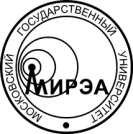 МИНОБРНАУКИ РОССИИФедеральное государственное бюджетное образовательное учреждение высшего образования «Московский технологический университет»МИРЭАСОГЛАСОВАНОУчебно-методический советИнститута кибернетики____________________Т.С. Хачлаев«____» ______________ 2016 г.УТВЕРЖДАЮДиректор Института кибернетики
____________________М.П. Романов«____» ______________ 2016 г.УТВЕРЖДАЮДиректор Института кибернетики
М.П. Романов«____» ______________ 2016 г.СОГЛАСОВАНОУчебно-методический советИнститута кибернетики____________________Т.С. Хачлаев«____» ______________ 2016 г.Формируемые компетенции(код и название компетенции,
уровень освоения – при наличии
в карте компетенции)Планируемые результаты обучения
по дисциплине (модулю), характеризующие
этапы формирования компетенцийПК-1 (способность составлять математические модели мехатронных и робототехнических систем, их подсистем и отдельных элементов и модулей, включая информационные, электромеханические, гидравлические, электрогидравлические, электронные устройства и средства вычислительной техники)Знать принципы построения приводов и их отдельных элементов и модулей, включая информационные, электромеханические, гидравлические, электрогидравлические, электронные устройства и средства вычислительной техникиПК-1 (способность составлять математические модели мехатронных и робототехнических систем, их подсистем и отдельных элементов и модулей, включая информационные, электромеханические, гидравлические, электрогидравлические, электронные устройства и средства вычислительной техники)Уметь составлять математические модели приводов и их отдельных элементов и модулей, включая информационные, электромеханические, гидравлические, электрогидравлические, электронные устройства и средства вычислительной техникиПК-1 (способность составлять математические модели мехатронных и робототехнических систем, их подсистем и отдельных элементов и модулей, включая информационные, электромеханические, гидравлические, электрогидравлические, электронные устройства и средства вычислительной техники)Владеть навыками построения математических моделей приводов и их отдельных элементов и модулей, включая информационные, электромеханические, гидравлические, электрогидравлические, электронные устройства и средства вычислительной техникиПК-5 (способность проводить эксперименты на действующих макетах, образцах мехатронных и робототехнических систем по заданным методикам и обрабатывать результаты с применением современных информационных технологий и технических средств)Уметь проводить эксперименты на действующих макетах, образцах приводов мехатронных и робототехнических систем по заданным методикам и обрабатывать результаты с применением современных информационных технологий и технических средствПК-5 (способность проводить эксперименты на действующих макетах, образцах мехатронных и робототехнических систем по заданным методикам и обрабатывать результаты с применением современных информационных технологий и технических средств)Владеть навыками проведения экспериментов на действующих макетах, образцах приводов мехатронных и робототехнических систем по заданным методикам и обработки результатов с применением современных информационных технологий и технических средствПК-11 (способность производить расчеты и проектирование отдельных устройств и подсистем мехатронных и робототехнических систем с использованием стандартных исполнительных и управляющих устройств, средств автоматики, измерительной и вычислительной техники в соответствии с техническим заданием)Знать принципы, методики расчета и проектирования приводов и их отдельных элементов и модулей с использованием стандартных исполнительных и управляющих устройств, средств автоматики, измерительной и вычислительной техники в соответствии с техническим заданиемПК-11 (способность производить расчеты и проектирование отдельных устройств и подсистем мехатронных и робототехнических систем с использованием стандартных исполнительных и управляющих устройств, средств автоматики, измерительной и вычислительной техники в соответствии с техническим заданием)Уметь выполнять расчеты и проектирование приводов и их отдельных элементов и модулей с использованием стандартных исполнительных и управляющих устройств, средств автоматики, измерительной и вычислительной техники в соответствии с техническим заданиемПК-11 (способность производить расчеты и проектирование отдельных устройств и подсистем мехатронных и робототехнических систем с использованием стандартных исполнительных и управляющих устройств, средств автоматики, измерительной и вычислительной техники в соответствии с техническим заданием)Владеть навыками выполнения расчетов и проектирования приводов и их отдельных элементов и модулей с использованием стандартных исполнительных и управляющих устройств, средств автоматики, измерительной и вычислительной техники в соответствии с техническим заданием№ раздела СеместрНеделя семестраОбъем (в акад. час.)Объем (в акад. час.)Объем (в акад. час.)Объем (в акад. час.)Объем (в акад. час.)Объем (в акад. час.)Объем (в акад. час.)Формы текущего контроля успеваемости
(по неделям семестра)Формы промежуточной аттестации
(по семестрам)№ раздела СеместрНеделя семестраВсегоКонтактная работа
(по видам учебных занятий)Контактная работа
(по видам учебных занятий)Контактная работа
(по видам учебных занятий)Контактная работа
(по видам учебных занятий)СРКонтрольФормы текущего контроля успеваемости
(по неделям семестра)Формы промежуточной аттестации
(по семестрам)№ раздела СеместрНеделя семестраВсегоВсегоЛКЛБПРСРКонтрольФормы текущего контроля успеваемости
(по неделям семестра)Формы промежуточной аттестации
(по семестрам)6173214Устное собеседование62–5341684418Защита лабораторной работы66–7146428Письменный опрос68–10291364316Защита лабораторной работы611–12146428Устное собеседование613–14146428Выполнение практического задания615–16146428Устное собеседованиеПо материалам                  6 семестраПо материалам                  6 семестраПо материалам                  6 семестра5454Зачет, экзаменВсего в 6 семестре:Всего в 6 семестре:Всего в 6 семестре:1805632816705471–2146428Устное собеседование73–4241044214Защита лабораторной работы75–71996310Устное собеседование78–1019963 10Устное собеседование711–12146428Выполнение практического задания713–14241044214Защита лабораторной работы715–16126426Устное собеседованиеПо материалам                  всего курсаПо материалам                  всего курсаПо материалам                  всего курса1818Защита выполненного курсового проектаПо материалам                  7 семестраПо материалам                  7 семестраПо материалам                  7 семестра3636ЭкзаменВсего в 7 семестре:Всего в 7 семестре:Всего в 7 семестре:18056328167054Всего:Всего:Всего:360112641632140108№разделаНаименованиеразделаСодержаниеразделаОбщие сведения о приводах мехатронных и робототехнических устройствПриводы как структурные элементы мехатронных и робототехнических устройств. Основные типы приводов, их характеристики, области применения. Типы и характеристики нагрузок мехатронных и робототехнических устройств. Обобщенная функциональная и структурная схемы привода робота и мехатронного модуля.Электрический привод на базе двигателей постоянного тока (ДПТ)Принцип действия электрической машины постоянного тока. Генераторный и двигательный режимы работы. Конструктивные исполнения индуктора и якоря. Основные электромагнитные соотношения. Статические характеристики ДПТ при разных способах возбуждения (электромагнитное параллельное, последовательное, смешанное возбуждение, электромагнитное независимое возбуждение и возбуждение от постоянных магнитов), способы регулирования частоты вращения. Динамические характеристики ДПТ. Привод на основе ДПТ как динамическая система. Приводы постоянного тока с различными преобразователями. Основные схемы и режимы работы усилителей мощности. Области применения приводов на базе ДПТ.Общие вопросы теории машин переменного токаКонструктивное устройство одно-, двух- и трехфазных обмоток машин переменного тока. Пульсирующее, вращающееся (круговое, эллиптическое) магнитное поле. ЭДС фазных обмоток.Электрический привод на базе асинхронных двигателей (АД)Принцип действия АД. Конструктивные исполнения индуктора и якоря. Трехфазные АД: механические и рабочие характеристики; реостатный пуск; способы регулирования частоты вращения. Исполнительные двухфазные АД: механические и регулировочные характеристики при амплитудном управлении; принципы организации фазового и амплитудно-фазового управления. Однофазные АД. Самоход исполнительных двигателей и пути его устранения. Динамические характеристики АД. Привод на базе АД как динамическая система. Управление трехфазным АД, частотно-токовое управление с автономным инвертором.  Асинхронные приводы с различными преобразователями. Области применения приводов на базе АД.Электрический привод на базе синхронных двигателей (СД)Принцип действия СД. Конструктивные исполнения якоря и индуктора СД (с электромагнитным возбуждением, с возбуждением от постоянных магнитов, реактивные и гистерезисные СД). Статические и динамические характеристики СД, области применения.Электрический привод на базе бесколлекторных двигателей постоянного тока (БДПТ)Конструктивные исполнения и принцип действия БДПТ. Схемы управления, основные элементы и требования к ним. Статические и динамические характеристики БДПТ. Области применения приводов на базе БДПТ.Электрический привод на базе шаговых двигателей (ШД)Конструктивные исполнения и принцип действия ШД. Схемные решения при построении коммутаторов, способы управления ШД. Статические и динамические характеристики ШД. Требования к элементам привода на базе ШД. Области применения приводов на базе ШД.Исполнительные механизмы микроперемещений на основе пьезокерамикиПринцип действия исполнительных механизмов микроперемещений на основе пьезокерамики, их статические и динамические характеристики, структурные схемы. Области применения приводов на базе пьезокерамических двигателей.Приводы на базе электромагнитных муфт (ЭММ)Типы, конструкции, принципы действия ЭММ, их статические и динамические характеристики, структурное представление приводов на базе ЭММ. Области применения приводов на базе ЭММ.Основы машиностроительной гидравликиРабочие жидкости, их основные свойства и характеристики. Основные законы гидродинамики.Общие сведения о гидроприводеОбщие вопросы устройства и принципа действия гидропривода. Структурные элементы гидропривода. Классификация гидромашин. Динамическая жесткость гидродвигателей. Обозначение элементов гидроприводов по ЕСКД. Насосные гидростанции, схемы, принцип действия.Гидравлические усилители мощностиОбщие сведения о гидравлических усилителях мощности, их классификация, схемы, элементы конструкции и принцип действия. Статические характеристики и параметры, передаточные функции.Гидроприводы с дроссельным управлениемОбщая структура и принципиальные схемы гидравлических приводов с дроссельным управлением. Методы коррекции динамических свойств гидропривода с помощью обратных связей (по давлению, по динамическому давлению, по расходу), техническая реализация этих связей.Гидроприводы с объемным управлениемУстройство и принцип действия гидроприводов с объемным управлением. Скоростные и механические характеристики гидропривода с объемным управлением, его передаточная функция.№
п/п№ раздела дисциплиныНаименование лабораторных работТрудоемкость
(в акад. час.)2Исследование характеристик ДПТ как элемента электропривода робота44Исследование характеристик АД как элемента электропривода робота4Всего в 6 семестре:Всего в 6 семестре:Всего в 6 семестре:89Исследование характеристик привода на базе ЭММ413Исследование характеристик гидравлического двигателя4Всего в 7 семестре:Всего в 7 семестре:Всего в 7 семестре:8Всего:Всего:Всего:16№
п/п№ раздела дисциплиныТематика практических занятийТрудоемкость
(в акад. час.)1Механика электропривода11Типы и характеристики нагрузок мехатронных и робототехнических устройств12Статические характеристики ДПТ с независимым возбуждением и с возбуждением от постоянных магнитов. Способы регулирования частоты вращения0,52Статические характеристики ДПТ с параллельным возбуждением. Способы регулирования частоты вращения0,52Статические характеристики ДПТ с последовательным возбуждением. Способы регулирования частоты вращения0,52Статические характеристики ДПТ со смешанным возбуждением. Способы регулирования частоты вращения0,52Динамические характеристики ДПТ. Привод на основе ДПТ как динамическая система12Приводы постоянного тока с различными преобразователями. Основные схемы и режимы работы усилителей мощности13Конструктивное устройство фазных обмоток машин переменного тока13Магнитные поля в машинах переменного тока13ЭДС фазных обмоток машин переменного тока14Статические характеристики трехфазных АД. Способы регулирования частоты вращения14Статические характеристики исполнительных двухфазных АД при амплитудном управлении14Статические характеристики исполнительных двухфазных АД при фазовом и амплитудно-фазовом управлении14Статические характеристики однофазных АД. Самоход исполнительных двигателей и пути его устранения14Динамические характеристики АД. Привод на базе АД как динамическая система14Частотно-токовое управление трехфазным АД14Асинхронные приводы с различными преобразователями1Всего в 6 семестре:Всего в 6 семестре:Всего в 6 семестре:165Статические характеристики СД15Динамические характеристики СД16Статические и динамические характеристики БДПТ27Статические и динамические характеристики ШД. Управление ШД28Статические и динамические характеристики исполнительных механизмов микроперемещений на основе пьезокерамики, их структурное представление29Статические и динамические характеристики, структурное представление приводов на базе ЭММ210–11Применение законов гидродинамики для реализации гидропривода. Обозначение элементов гидроприводов по ЕСКД212Статические характеристики и параметры гидравлических усилителей мощности. Их передаточные функции213–14Статические и динамические характеристики гидравлических приводов с дроссельным и с объемным управлением2Всего в 7 семестре:Всего в 7 семестре:Всего в 7 семестре:16Всего:Всего:Всего:32Элементы                компетенций (знания,             умения,              владения) Показатели оцениванияКритерииоцениванияСредстваоцениванияШкалыоцениванияЗнать(ПК-1)Знание принципов построения приводов и их отдельных элементов и модулей, включая информационные, электромеханические, гидравлические, электрогидравлические, электронные устройства и средства вычислительной техникиПравильность и полнота ответов, глубина понимания вопросаТекущий контроль:выполнение устных/ письменных заданийПромежуточная аттестация: зачет, экзаменШкала 1Уметь(ПК-1)Умение составлять математические модели приводов и их отдельных элементов и модулей, включая информационные, электромеханические, гидравлические, электрогидравлические, электронные устройства и средства вычислительной техникиПравильность выполнения учебных заданий, аргументированность выводовТекущий контроль:выполнение устных/  письменных заданийПромежуточная аттестация: зачет, экзаменШкала 1Владеть(ПК-1)Владение навыками построения математических моделей приводов и их отдельных элементов и модулей, включая информационные, электромеханические, гидравлические, электрогидравлические, электронные устройства и средства вычислительной техникиОбоснованность и аргументированность выполнения учебной деятельностиТекущий контроль:выполнение практического задания,защита лабораторной работыПромежуточная аттестация: защита курсового проекта,зачет, экзаменШкала 2Уметь(ПК-5)Умение проводить эксперименты на действующих макетах, образцах приводов мехатронных и робототехнических систем по заданным методикам и обрабатывать результаты с применением современных информационных технологий и технических средствПравильность выполнения учебных заданий, аргументированность выводовТекущий контроль:выполнение устных/  письменных заданийПромежуточная аттестация: зачет, экзаменШкала 1Владеть(ПК-5)Владение навыками проведения экспериментов на действующих макетах, образцах приводов мехатронных и робототехнических систем по заданным методикам и обработки результатов с применением современных информационных технологий и технических средствОбоснованность и аргументированность выполнения учебной деятельностиТекущий контроль:выполнение практического задания,защита лабораторной работыПромежуточная аттестация: защита курсового проекта,зачет, экзаменШкала 2Знать(ПК-11)Знание принципов, методик расчета и проектирования приводов и их отдельных элементов и модулей с использованием стандартных исполнительных и управляющих устройств, средств автоматики, измерительной и вычислительной техники в соответствии с техническим заданиемПравильность и полнота ответов, глубина понимания вопросаТекущий контроль:выполнение устных/ письменных заданийПромежуточная аттестация: зачет, экзаменШкала 1Уметь(ПК-11)Умение выполнять расчеты и проектирование приводов и их отдельных элементов и модулей с использованием стандартных исполнительных и управляющих устройств, средств автоматики, измерительной и вычислительной техники в соответствии с техническим заданиемПравильность выполнения учебных заданий, аргументированность выводовТекущий контроль:выполнение устных/  письменных заданийПромежуточная аттестация: зачет, экзаменШкала 1Владеть(ПК-11)Владение навыками выполнения расчетов и проектирования приводов и их отдельных элементов и модулей с использованием стандартных исполнительных и управляющих устройств, средств автоматики, измерительной и вычислительной техники в соответствии с техническим заданиемОбоснованность и аргументированность выполнения учебной деятельностиТекущий контроль:выполнение практического задания,защита лабораторной работыПромежуточная аттестация: защита курсового проекта,зачет, экзаменШкала 2ОбозначенияОбозначенияФормулировка требований к степени сформированности компетенцииФормулировка требований к степени сформированности компетенцииФормулировка требований к степени сформированности компетенцииЦифр.ОценкаФормулировка требований к степени сформированности компетенцииФормулировка требований к степени сформированности компетенцииФормулировка требований к степени сформированности компетенцииЦифр.ОценкаЗнатьУметьВладеть1Неуд.Отсутствие знанийОтсутствие уменийОтсутствие навыков2Неуд.Фрагментарные знанияЧастично освоенное умениеФрагментарное применение3Удовл.Общие, но не структурированные знанияВ целом успешное, но не систематически осуществляемое умениеВ целом успешное, но не систематическое применение4Хор.Сформированные, но содержащие отдельные пробелы знанияВ целом успешное, но содержащие отдельные пробелы умениеВ целом успешное, но содержащее отдельные пробелы применение навыков5Отл.Сформированные систематические знанияСформированное умениеУспешное и систематическое применение навыков Обозначения Обозначения Формулировка требований к степени сформированности компетенцииЦифр.ОценкаФормулировка требований к степени сформированности компетенции1Неуд.Не имеет необходимых представлений о проверяемом материале2Удовл.или неуд. (по усмотрению преподавателя)Знать на уровне ориентирования, представлений. Субъект учения знает основные признаки или термины изучаемого элемента содержания, их отнесенность к определенной науке, отрасли или объектам, узнает их в текстах, изображениях или схемах и знает, к каким источникам нужно обращаться для более детального его усвоения.3Удовл.Знать и уметь на репродуктивном уровне. Субъект учения знает изученный элемент содержания репродуктивно: произвольно воспроизводит свои знания устно, письменно или в демонстрируемых действиях.4Хор.Знать, уметь, владеть на аналитическом уровне. Зная на репродуктивном уровне, указывать на особенности и взаимосвязи изученных объектов, на их достоинства, ограничения, историю и перспективы развития и особенности для разных объектов усвоения.5Отл.Знать, уметь, владеть на системном уровне. Субъект учения знает изученный элемент содержания системно, произвольно и доказательно воспроизводит свои знания устно, письменно или в демонстрируемых действиях, учитывая и указывая связи и зависимости между этим элементом и другими элементами содержания учебной дисциплины, его значимость в содержании учебной дисциплины.Процедура проведенияСредство оцениванияСредство оцениванияСредство оцениванияСредство оцениванияСредство оцениванияСредство оцениванияСредство оцениванияПроцедура проведенияТекущий контрольТекущий контрольТекущий контрольТекущий контрольПромежуточный контрольПромежуточный контрольПромежуточный контрольПроцедура проведенияВыполнение устных заданийВыполнение письменных заданийВыполнение практических заданийЗащита лабораторных работЗащита курсового проектаЗачетЭкзаменПродолжительность контроляПо усмотрению преподавателяПо усмотрению преподавателяПо усмотрению преподавателяПо усмотрению преподавателяВ соответствии с принятыми нормами времениВ соответствии с принятыми нормами времениВ соответствии с принятыми нормами времениФорма проведенияконтроляУстный опросПисьменный опросПисьменный опросУстная защитаВ устной формеВ устной формеВ письменной формеВид проверочного заданияУстные вопросыПисьменные заданияПрактические заданияУстные вопросызадание на курсовую работувопросы к зачетуэкзаменационный билетФорма отчетаУстные ответыОтветы в письменной формеОтветы в письменной формеОтветы в устной формеЗащита курсовой проектаОтветы в письменной форме (устное собеседование)Ответы в письменной формеРаздаточный материалНетСправочная литератураСправочная литератураСправочная литератураСправочная литератураСправочная литератураСправочная литература